Two Bedroom Cabin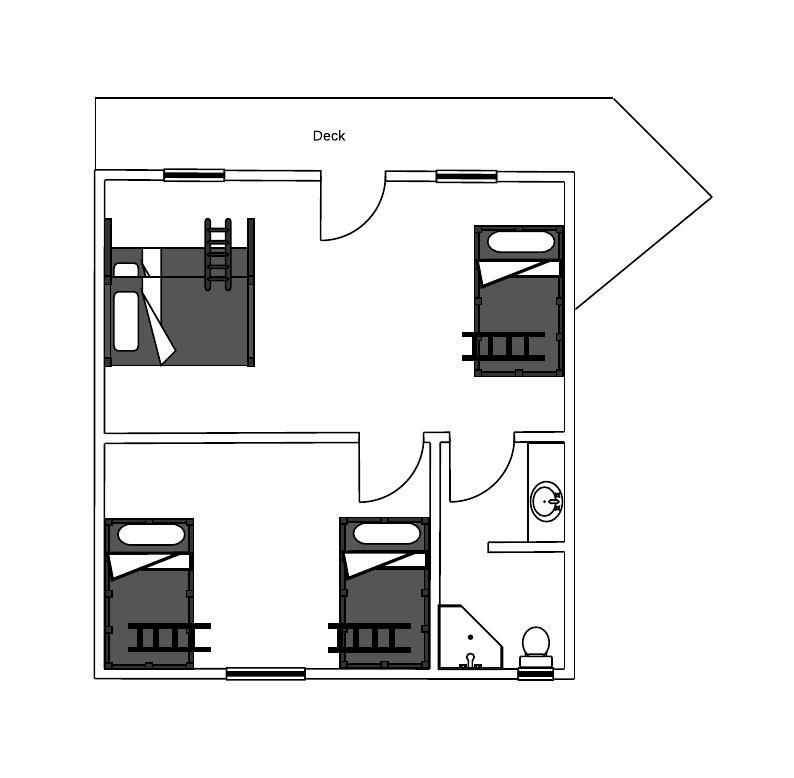 The Hut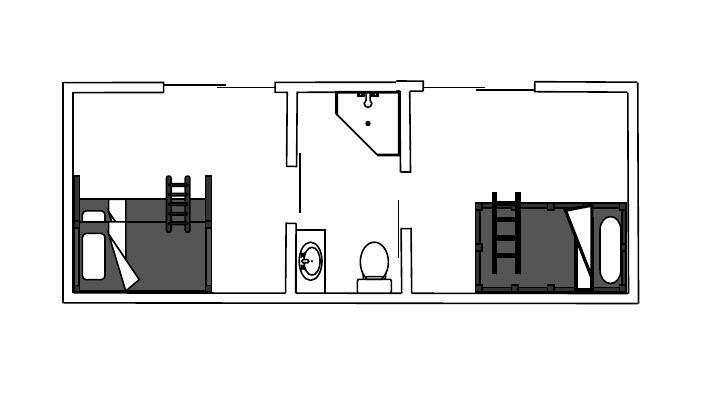 PRICING GUIDEDepending on whether budget or privacy is required, listed below is the minimum and maximum cost for guest numbers up to 59. If you would like to go for a customised option and require a quotation, please download the guest configuration pdf, fill in and return the form via email. Number of PeopleTwo Bedroom CabinPer Person Costs1$300 per night$300 per person2$300$1503$300$1004$300$755$330$666$360$607$390$55.718$420$52.509$450$50Number of PeopleTwo Bedroom HutPer PersonCosts1$300$300 per person2$300$1593$300$1004$300$755$330$66
Guest Numbers
Lowest Price(accommodate max guests in minimum cabins)Cabins allocated for this priceMaximum Price(spread your group across max cabins)Cabins allocated for maximum cabins1$2001$20012$2301$60023$2301$90034$2601$120045$2901$150056$3601$180067$3901$210078$4201$210079$4501$2100710$5802$2100711$6502$2100712$6802$2100713$7102$2100714$7402$2100715$8102$2100716$8402$2100717$8702$2100718$9002$2100719$10303$2100720$11003$2100721$11303$2100722$11603$2100723$11903$2100724$12603$2100725$12903$2100726$13203$2100727$13503$2100728$14804$2100729$15304$2130730$15804$2160731$16104$2190732$16404$2220733$17104$2250734$17404$2280735$17704$2310736$18004$2340737$19305$2370738$20005$2400739$20705$2430740$21005$2460741$21305$2490742$21605$2520743$21905$2550744$22305$2590745$22505$2610746$23806$2640747$24506$2670748$25206$2700749$25506$2730750$25806$2760751$26106$2790752$26406$2820753$26706$2850754$27006$2880755$28407$2910756$29407$2940757$29707$2970758$30007$3000759$30307$30307